SPECIFICATION  SHEETPRODUCT NAME:  HDMI sockets         PRODUCT No.:   H-HDMI-KSB            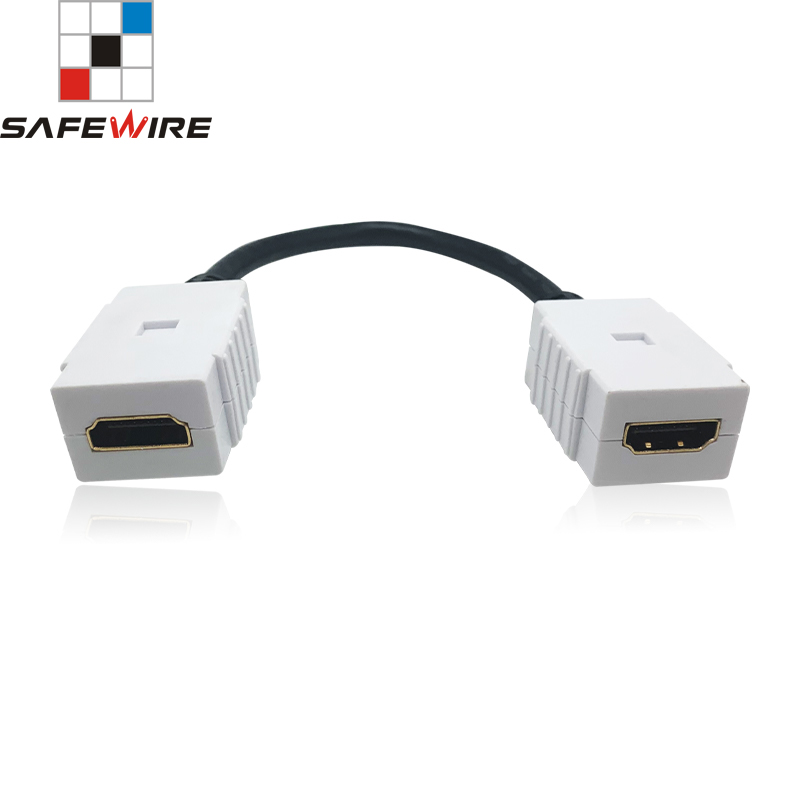 ADD: 152 xinguang industrial zone, yueqing city, zhejiang province（TEL）:0086-577-62799688（E-mail）：info@safewirele.com(WEB):  http://www.safewirele.comQuick DetailsPlace of Origin:Zhejiang, ChinaBrand Name:SafewireModel Number:H-HDMI-KSBType:Twisted Pair, HDMI, Video Data Transmission, Audio CablesApplication:Speaker, Computer, Multimedia, Monitor, Telephone, DVD Player, Projector, HDTV, Camera, HOME THEATERConnector Color:Black or WhiteGender:Male-MaleConductor:Bare Copper, 24-30AWG TC/BC/CCS, Gold PlatedProduct name:HDMI 15mm cableMaterial:ABS+pure CopperConductor material:99.9% pure oxgen free copperJacket Material:Nylon Mesh Braided Out-jacketFunction:Audio & Video Data TransmissionVoltage:300V DC,5MΩ/ 10msWorking temperature:-25 to 80 degree CelsiusDetailProduct Show: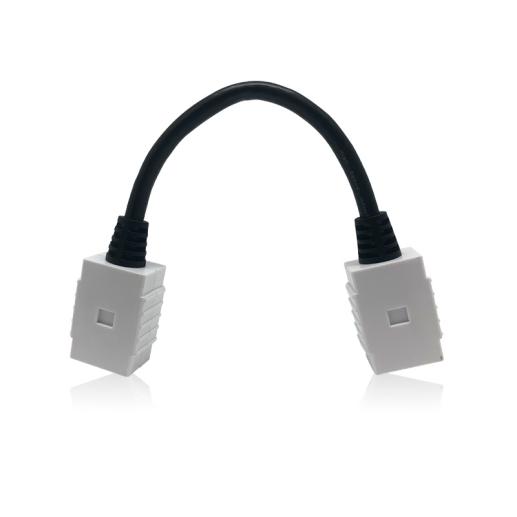 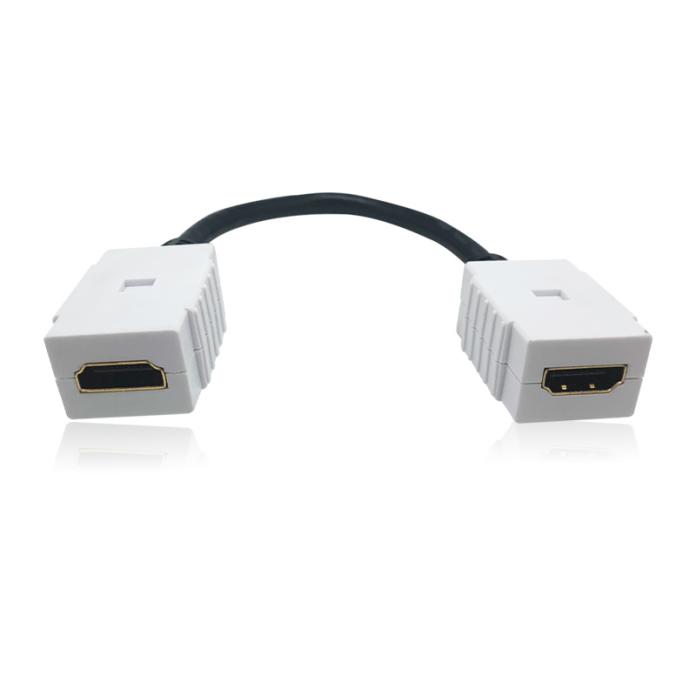 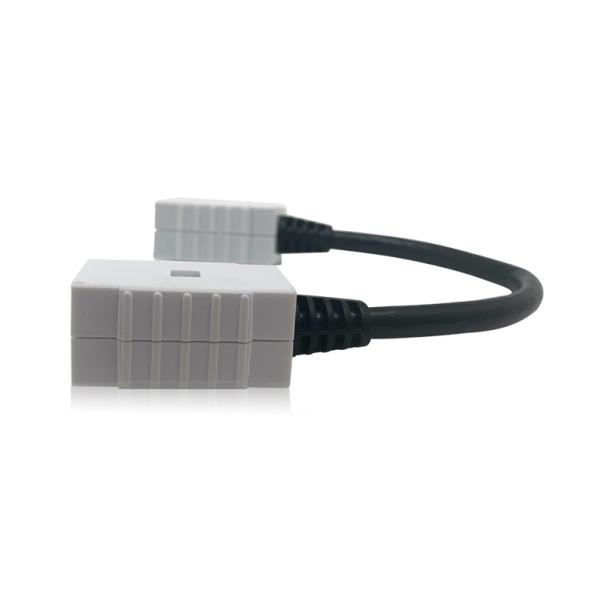 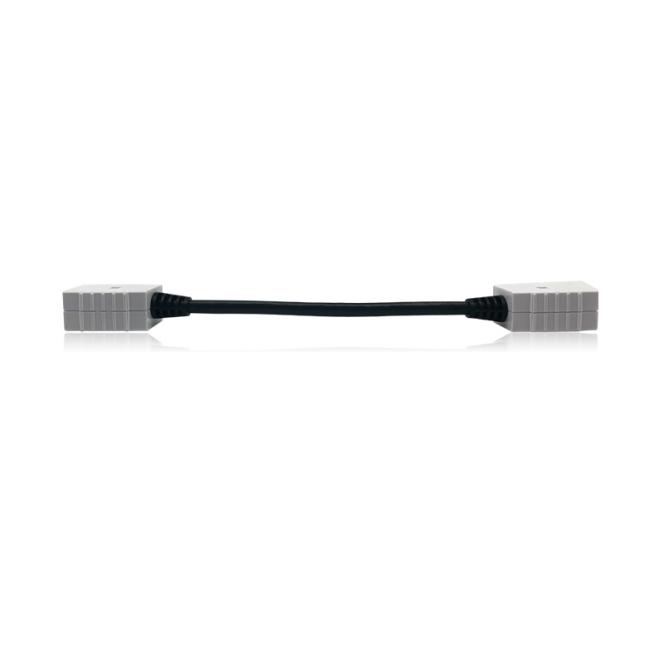 Features:1.It supports HDMI 2.1 Data Rate up to 48Gbps, 8K60Hz, 4K120Hz2.Backwards compatible with HDMI2.0/1.4, etc.3.Supports uncompressed 8K video with Dynamic HDR.4.Supports SDR, HDR, Dynamic HDR (HDR10+ and DV), ARC, e-ARC, VRR, ALLM, QTF, QMS5.Supports HDCP1.4/2.2/2.3, CEC, 3D, Ethernet Channel, EDID.6.Supports resolutions to 5K/100-120p 4:4:4 10Bit and 10K/24-30p 4:4:4 10BitApplication: Monitor,TV,Computer,Media player, Mac, project, etc.RoHS Certificate of Compliance：Conforms with the Directive 2002/95/EC (ROHS) regarding to limitation of dangerous substances,in particular to clause 4 which forbids the use of  substances:1Type:HDMI TO HDMI2Connector TypeMale-Male (optional)3JacketABS+Nylon Braided4Connector Finish 24K Gold plated5Plug Zinc Alloy Housing6Cable Round7Certification ROHS, ISO9001, ISO14001, OHSAS180018HDTV TEST TDR Test9ConductorOxygen Free Copper10Shielding Triple layers11length 1.5mm